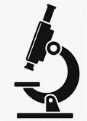 		Science Long Term Plan		Science Long Term Plan		Science Long Term Plan		Science Long Term Plan		Science Long Term Plan		Science Long Term Plan		Science Long Term PlanYear AAutumn 1Autumn 2Spring 1Spring 2Summer 1Summer 2EYFS/KS1Seasonal ChangeEveryday Material(Y1 Focus)Animals including Humans (Y1 Focus: variety of animals & human body parts)Habitats(Y2 Focus)Plants (Y1 Focus)Lower Key Stage 2Forces and MagnetsRocks and SoilsStates of MatterPlantsUpper Key Stage 2Animals and Humans(Y5&6 Focus)ForcesLiving Things and their Habitats(Y5&6 Focus)Evolution & Inheritance		Science Long Term Plan		Science Long Term Plan		Science Long Term Plan		Science Long Term Plan		Science Long Term Plan		Science Long Term Plan		Science Long Term PlanYear BAutumn 1Autumn 2Spring 1Spring 2Summer 1Summer 2EYFS/KS1Uses of Everyday Materials (Y2 Focus)Animals including Humans (Y2 Focus: offspring, basic needs and exercise)Plants(Y2 Focus)HabitatsLower Key Stage 2Living Things and their HabitatsAnimals including Humans(Y4 Focus)Sound and HearingLight and SeeingElectricityUpper Key Stage 2Electricity Earth and SpaceLightInvestigate Materials